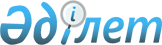 Об Общих положениях об оснащении пунктов пропуска через таможенную границу Евразийского экономического союза инспекционно-досмотровыми комплексами и их использованииРекомендация Коллегии Евразийской экономической комиссии от 17 мая 2016 года № 7      Примечание РЦПИ!

      Решение вступило в силу 17.05.2016 - сайт Евразийского экономического союза.

      Коллегия Евразийской экономической комиссии в соответствии с пунктом 13, подпунктами 2 и 6 пункта 43 Положения о Евразийской экономической комиссии (приложение № 1 к Договору о Евразийском экономическом союзе от 29 мая 2014 года) в целях выработки единых подходов к оснащению пунктов пропуска через таможенную границу Евразийского экономического союза инспекционно-досмотровыми комплексами и их использованию



      рекомендует государствам – членам Евразийского экономического союза с даты опубликования настоящей Рекомендации на официальном сайте Евразийского экономического союза в информационно-телекоммуникационной сети «Интернет» руководствоваться Общими положениями об оснащении пунктов пропуска через таможенную границу Евразийского экономического союза инспекционно-досмотровыми комплексами и их использовании согласно приложению.      Председатель Коллегии

      Евразийской экономической комиссии         Т. Саркисян

ПРИЛОЖЕНИЕ             

к Рекомендации Коллегии      

Евразийской экономической комиссии

от 17 мая 2016 г. № 7        

ОБЩИЕ ПОЛОЖЕНИЯ

об оснащении пунктов пропуска через таможенную

границу Евразийского экономического союза

инспекционно-досмотровыми комплексами и их использовании 

I. Оснащение инспекционно-досмотровыми комплексами пунктов

пропуска через таможенную границу Евразийского экономического

союза и принципы размещения таких комплексов

      1. Размещение инспекционно-досмотровых комплексов (далее – ИДК) в первоочередном порядке производится в пунктах пропуска через таможенную границу Евразийского экономического союза (далее соответственно – пункт пропуска, Союз)с учетом прохождения основных международных транспортных коридоров, основных транспортных магистралей государств–членов Союза (далее – государства-члены) и максимальных показателей товаропотоков, а также результатов анализа путей возможного незаконного перемещения через таможенную границу Союза наркотических, взрывчатых веществ и других опасных товаров(включая оружие и боеприпасы).



      2. Для оценки количества перемещаемых через пункт пропуска товаров и транспортных средств рекомендуется использовать статистику по импортным, экспортным и транзитным перевозкам, учитывать прогнозы развития международных транспортных коридоров и темпы роста объема перевозок товаров через пункты пропуска.



      3. ИДК могут применяться по временной схеме в пунктах пропуска, которые расположены вне основных международных транспортных коридоров, объем грузооборота через которые незначителен и риск выявления товаров, перемещаемых с нарушением регулирующих таможенные правоотношения международных договоров и актов, составляющих право Союза, минимален.



      4. При размещении ИДК может быть предусмотрен принцип реверсивного движения ввозимых и вывозимых товаров через ИДК. 

II. Выбор ИДК для различных типов пунктов пропуска

      5. Рекомендуется размещать следующие типы ИДК на пунктах пропуска:

      а) ИДК стационарного типа с одно- или двухпроекционным вариантом изображения объекта таможенного контроля (далее – объект контроля) – на морских (речных, озерных) пунктах пропуска. ИДК размещаются на участках пункта пропуска, обеспечивающих максимально удобную доставку объектов контроля к ИДК. Допускается применение мобильных ИДК в выделенной зоне таможенного контроля в пределах пункта пропуска;

      б) ИДК стационарного типа с однопроекционным вариантом изображения объекта контроля – на железнодорожных пунктах пропуска.

      При размещении ИДК на главных магистральных путях скорость сканирования объекта контроля должна составлять не менее 10 км/час;

      в) ИДК стационарного или перебазируемого типа с однопроекционным вариантом изображения объекта контроля – на автомобильных пунктах пропуска.

      ИДК размещаются на участках пункта пропуска, обеспечивающих максимально удобную доставку объектов контроля к ИДК. Допускается применение мобильных ИДК в выделенной зоне таможенного контроля в пределах пункта пропуска.



      6. В целях повышения эффективности таможенного контроля и решения оперативных задач в пунктах пропуска, оборудованных стационарными ИДК, могут дополнительно применяться мобильные ИДК. 

III. Основные технические характеристики ИДК

      7. Рекомендуемые параметры основных технических характеристик ИДК перечислены в таблице 1.

                                                            Таблица 1

      8. Следует использовать ИДК, которые обеспечивают:

      а) получение теневого изображения содержимого объекта контроля в 1 или 2 проекциях в зависимости от модификации ИДК и предварительную идентификацию объекта контроля;

      б) оценку местоположения и линейных размеров объекта контроля;

      в) просмотр теневого изображения конструктивных полостей и пространств объекта контроля (например, между стенками транспортных средств, потолочными перекрытиями и полами контейнеров);

      г) детальный и фрагментарный просмотр изображений отдельных зон объекта контроля с возможностью увеличения изображения;

      д) распознавание и визуализацию групп материалов объекта контроля;

      е) сохранение теневого изображения объекта контроля в памяти ИДК, запись его на носители информации;

      ж) возможность передачи информации об объекте контроля в электронном виде в соответствии с разделом V настоящего документа;

      з) отображение на мониторе ИДК информации об объекте контроля, дате и времени проведения сканирования;

      и) контроль состояния ИДК и выдачу сообщения о его техническом состоянии, состоянии систем видеонаблюдения и радиационной безопасности ИДК.



      9. В отношении объектов контроля с незначительной удельной плотностью (например, авиационных контейнеров, легковых автомобилей) допускается использовать ИДК с энергией фотонного излучения не менее 1 МэВ. 

IV. Вопросы безопасности ИДК и ограничения в пунктах пропуска

при использовании ИДК

      10. ИДК должны быть безопасны для жизни и здоровья человека, животных и растений, в том числе с точки зрения радиационной безопасности.



      11. В отношении ИДК границы зоны ограничения доступа должны устанавливаться так, чтобы при любом допустимом режиме работы ИДК мощность дозы фотонного излучения на внешней границе зоны ограничения доступа не превышала 1,0 мкЗв/час.



      12. При осуществлении таможенного осмотра ИДК не используется в следующих случаях:

      а) габариты объекта контроля не соответствуют техническим возможностям ИДК;

      б) объектом контроля являются товары, указанные в таблице 2 (для целей применения таблицы необходимо пользоваться кодом товара в соответствии единой Товарной номенклатурой внешнеэкономической деятельности Евразийского экономического союза, наименование товара приведено только для удобства использования).

                                                            Таблица 2 

V. Информационный обмен данными,

полученными при использовании ИДК

      13. Теневые изображения объектов контроля, полученные с помощью ИДК, рекомендуется передавать в электронном виде уполномоченным органам государств-членов.



      14. В целях минимизации затрат на оснащение пунктов пропуска ИДК и повышения эффективности таможенного контроля рекомендуется организовать обмен информацией в электронном виде о результатах таможенного контроля, проведенного с помощью ИДК, между уполномоченными органами государств-членов, а также между указанными органами и уполномоченными органами государств, не являющихся государствами-членами.
					© 2012. РГП на ПХВ «Институт законодательства и правовой информации Республики Казахстан» Министерства юстиции Республики Казахстан
				Основные технические характеристики типов ИДКТипы ИДКТипы ИДКТипы ИДКТипы ИДКТипы ИДКОсновные технические характеристики типов ИДКстационарныйстационарныйстационарныйперебазируемыймобильныйОсновные технические характеристики типов ИДКна автомобильном пункте пропускана железнодорожном пункте пропускана морском пункте пропускаперебазируемыймобильныйЭнергия фотонного излучения (не менее)6 МэВ6 МэВ6 МэВ4 МэВ3,8 МэВПроникающая способность по стали (не менее)320 мм

(при скорости до 24 м/мин)320 мм

(при скорости до 30 км/час)370 мм

(при скорости до 24 м/мин)320 мм

(при скорости до 24 м/мин)270 мм

(при скорости до 24 м/мин)Частота следования импульсов ускорителя (не менее)200 Гц2000 Гц200 Гц200 Гц100 ГцОбнаружение проволоки без преграды (диаметром не менее)0,5 мм0,8 мм0,5 мм0,8 мм1 ммОбнаружение проволоки за преградой из 100-миллиметровой стали (диаметром не менее)1,5 мм2 мм1,5 мм2 мм2 ммОбнаружение проволоки за преградой из 250-миллиметровой стали (диаметром не менее)9 мм9 мм9 мм9 мм9 ммДиапазон температур, в котором должен функционировать ИДКот – 500 С до + 500 Сот – 500 С до + 500 Сот – 500 С до + 500 Сот – 400 С до + 500 Сот – 300 С до + 500 СДиапазон влажности, в котором должен функционировать ИДКот 10 % до 95 %от 10 % до 95 %от 10 % до 95 %от 10 % до 95 %от 10 % до 95 %Время непрерывной работы ИДК24 часа в сутки24 часа в сутки24 часа в сутки24 часа в сутки24 часа в сутки с перерывом на техническое обслуживаниеОриентировочные размеры инспектируемого объекта (длина, высота, ширина)20 x 3 x 4,5 м4,48 х 5,3 м (при скорости движения до 30 км/ч)20 x 3 x 4,5 м20 x 3 x 4,5 м20 x 3 x 4,5 мПропускная способность ИДК контролируемых объектов в час (не менее)2525252020Количество рабочих станций операторов ИДК по анализу полученного рентгеновского изображения1 – 21 – 31 – 31 – 21 – 2Количество проекций изображения объекта контроля111 – 211Анализ изображения с возможностью распознавания органических и неорганических материалов, металлов (Z-функция) (количество групп, не менее)32 (при скорости до 30 км/час)331Максимальная поглощенная доза (не более)60 мкЗв60 мкЗв60 мкЗв60 мкЗв60 мкЗвНаименование товараКод ТН ВЭД ЕАЭС1.Живые животные0101 – 01062.Живая рыба03013.Живые животные, перемещаемые в передвижных цирках и передвижных зверинцахиз 9508 10 00004.Оплодотворенные яйца кур домашних для инкубации0407 11 000 05.Оплодотворенные яйца прочей птицы для инкубации0407 196.Оплодотворенная икра различных видов рыб0511 91 9017.Оплодотворенная икра ракообразных, моллюсков, прочих водных беспозвоночныхиз 0511 91 909 08.Эмбрионы животных0511 99 8529.Сперма бычья0511 10 000 010.Сперма жеребцов, баранов, козлов и прочих животных0511 99 85311.Вакцины для людей3002 20 00012.Вакцины, применяемые в ветеринарии3002 30 000 013.Культуры микроорганизмов3002 90 500 014.Сыворотки имунные, фракции крови прочие и модифицированные иммунологические продуктыиз 3002 1015.Кровь животных, приготовленная для использования в терапевтических, профилактических или диагностических целях3002 90 300 016.Условно патогенные и патогенные генно-инженерные организмыиз 2934 99 900 0из 3002 90 900 017.Среды культурные готовые для выращивания или поддержания жизнедеятельности микроорганизмов либо клеток растений, человека или животных3821 00 000 018.Реагенты диагностические или лабораторные на подложке3822 00 000 019.Органы и ткани человекаиз 3001 9020.Кровь и ее компоненты, предназначенные для проведения неродственной имплантации, гемопоэтические стволовые клетки и костный мозгиз 3002 10из 3002 90